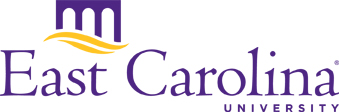 ECU Staff Senate AgendaThursday, May 15, 2014ECHI Conference Room3:00 pm – 5:00 pmCall to Order – Chair, Senator Garrett KillianGuest Speaker – Joani Zary Oswald, Blood Drive Site Coordinator, BSOMScholarship RecognitionRoll Call – Senator Judy HavermannApproval of Minutes – Senator Judy HavermannExecutive Committee CommentsChair – Senator Garrett KillianChair Elect – Senator Mary SchillerTreasurer – Senator Lisa OrmondSecretary – Senator Judy HavermannCommittee Reports By-LawsCommunications and MarketingDiversityHuman ResourcesLeadership and Professional DevelopmentRewards and RecognitionMembership CommitteeScholarshipOld BusinessNew BusinessRecognition of Outgoing SenatorsElection of Executive CommitteeAnnouncementsThe next Staff Senate meeting will be held June 12, 2014 in the East Carolina Heart Institute Auditorium.Adjournment